Samples Before Treatment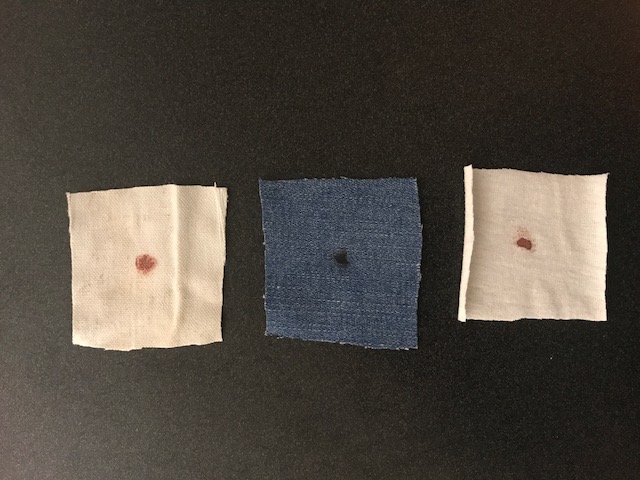 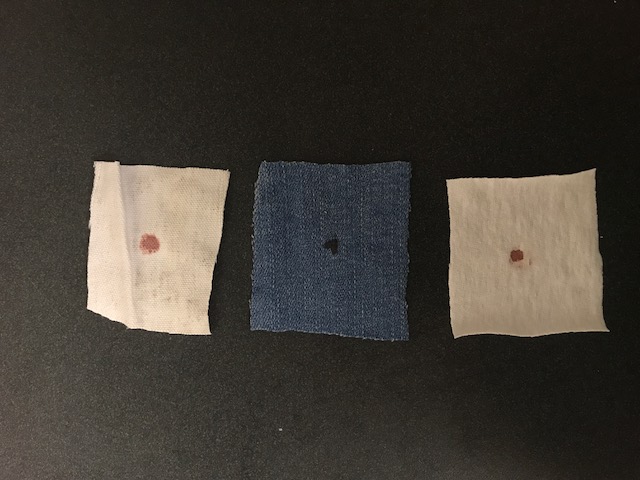 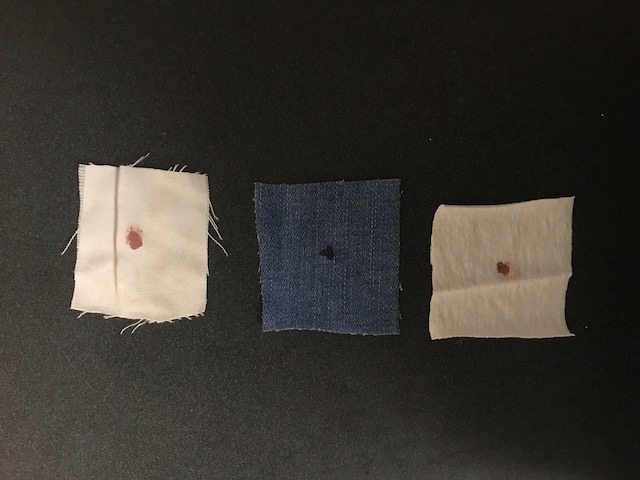 Samples After Treatment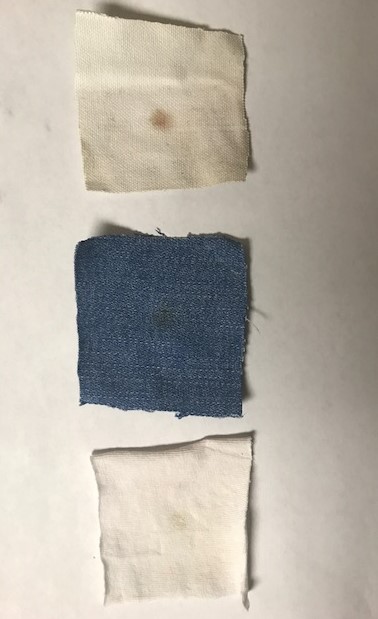 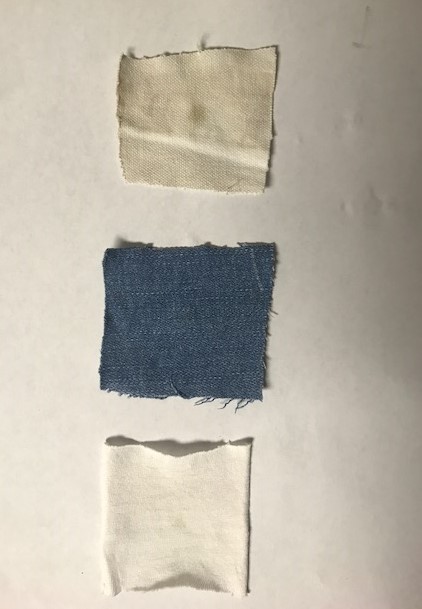 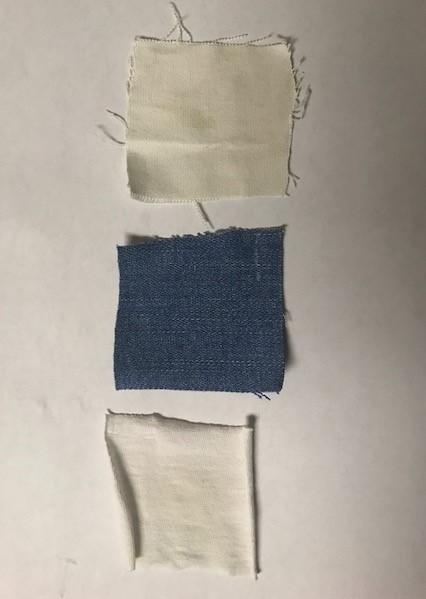 Paper Towels After Samples were Removed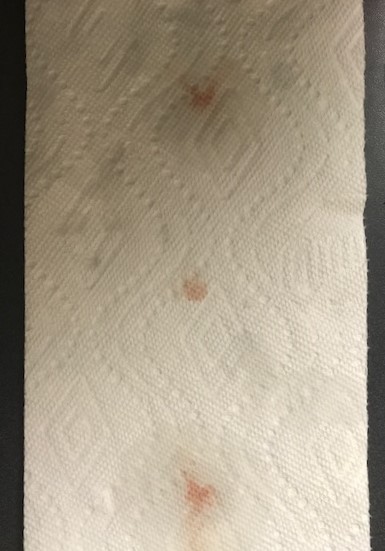 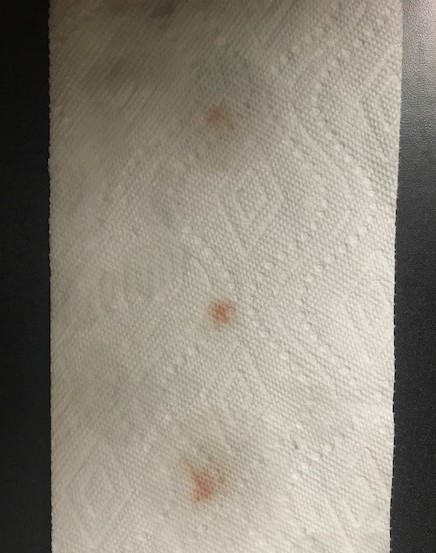 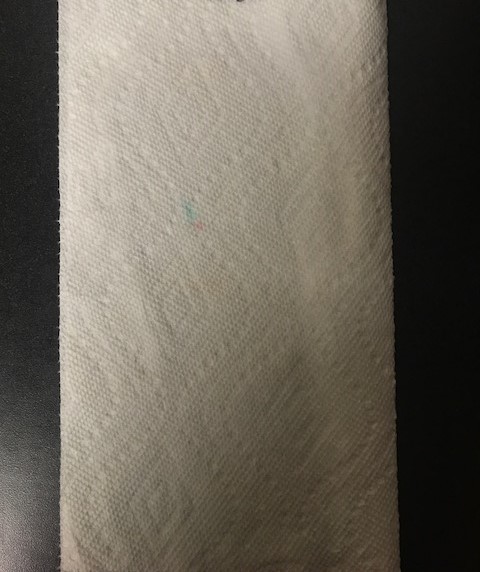 